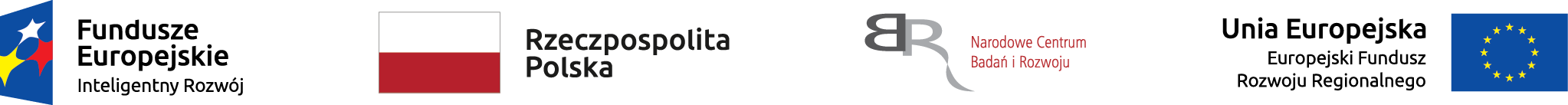 Nr sprawy: 1/2021/A/SenseVR	    Załącznik nr 1 do Zapytania ofertowego..............................................      pieczęć  firmowa  Wykonawcy FORMULARZ OFERTOWYDziałając  w imieniu ……………………………………………………………………………………….., zwanego dalej Wykonawcą i będąc należycie uprawnionym do jego reprezentowania oświadczam, że oferuję wykonanie przedmiotu zamówienia na warunkach określonych w Zapytaniu ofertowym:Całkowita cena ryczałtowa wynosi:netto  ................................. (podać walutę) + podatek VAT ……..….% w kwocie 	....................................brutto .................... (podać walutę) (słownie: 	........................................................................................).Cena oferty uwzględnia wszystkie koszty, narzuty i upusty związane z realizacją zamówienia.Nazwa producenta (dystrybutora) oraz symbol produktu lub nazwa handlowa oferowanego produktu…………………………………………………………….…….Oświadczam, iż udzielę 12 miesięcy gwarancji na przedmiot zamówienia zgodnie z zapisami rozdz. II ust. 6 Zapytania ofertowego.Termin realizacji zamówienia: do 21 dni od daty przyjęcia Zamówienia.Termin ważności oferty: 60 dni.Termin płatności: do 30 dni od daty otrzymania przez Zamawiającego prawidłowo wystawionej faktury VAT Zamawiający może wyrazić zgodę na płatność na podstawie wystawionej faktury pro forma.Oświadczam, że:Zapoznałem się z warunkami zamówienia i przyjmujemy je bez zastrzeżeń.Zdobyłem konieczne informacje niezbędne do właściwego przygotowania oferty.Posiadam uprawnienia, wiedzę i doświadczenie oraz potencjał techniczny do wykonania przedmiotu zamówienia.W ofercie nie została zastosowana cena dumpingowa i oferta nie stanowi czynu nieuczciwej konkurencji zgodnie z art. 5-17 ustawy z dnia 16.04.1993 r. o zwalczaniu nieuczciwej konkurencji (t.j.: Dz. U. z 2003 r., Nr 153, poz. 1503 z późń. zm.).Ponadto oświadczam, że (Wykonawca wybiera i zaznacza właściwe):		 nie jestem czynnym podatnikiem podatku VAT jestem czynnym podatnikiem podatku VAT, a podany numer rachunku bankowego jest zgodny z numerem rachunku widniejącym w wykazie podmiotów zarejestrowanych jako podatnicy VAT, niezarejestrowanych oraz wykreślonych i przywróconych do rejestru VAT prowadzonym przez Szefa Krajowej Administracji Skarbowej (tzw. „biała lista podatników VAT”).....................................................		  ................................................................................        	     ( miejsce  i  data  złożenia  oświadczenia )                                                 ( pieczęć  i  podpisy  upoważnionych  przedstawicieli  Wykonawcy )Zamawiający:JSW Innowacje S.A.ul. Paderewskiego 4140-282 KatowiceJSW Innowacje S.A.ul. Paderewskiego 4140-282 KatowiceJSW Innowacje S.A.ul. Paderewskiego 4140-282 KatowiceJSW Innowacje S.A.ul. Paderewskiego 4140-282 KatowiceJSW Innowacje S.A.ul. Paderewskiego 4140-282 KatowiceNazwa (firma) / imię i nazwisko Wykonawcy / Wykonawców wspólnie ubiegających się o zamówienie:Adres Wykonawcy:Ulica, nr domu / nr lokalu:Adres Wykonawcy:Miejscowość i kod pocztowy:Adres Wykonawcy:Województwo:Kraj:NIP:NIP:REGON:REGON:REGON:REGON:KRS:Adres do korespondencji:(jeżeli jest inny niż podany powyżej)Osoba wyznaczona do kontaktu z ZamawiającymTelefon:Osoba wyznaczona do kontaktu z ZamawiającymFaks:Osoba wyznaczona do kontaktu z Zamawiającyme-mail: